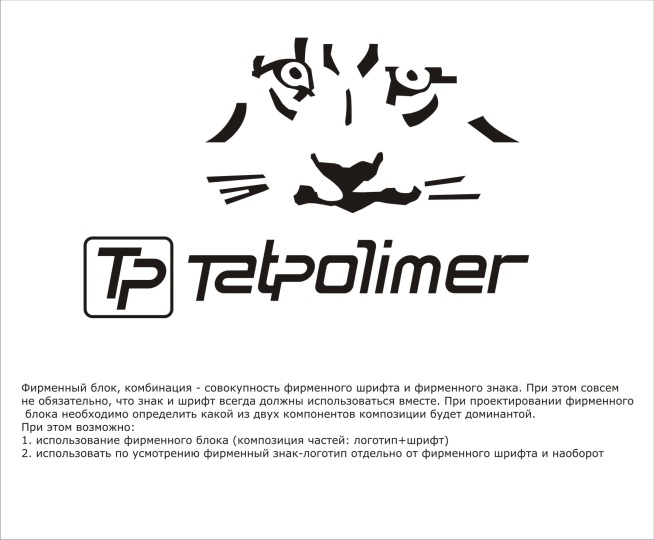 ТЕХНИЧЕСКИЙ ПАСПОРТ ИЗДЕЛИЯТРАП РЕГУЛИРУЕМЫЙ С ВЕРТИКАЛЬНЫМ ВЫПУСКОМ 110/75/50ТП-310-3000(ТУ 4947-001-95431139-2007)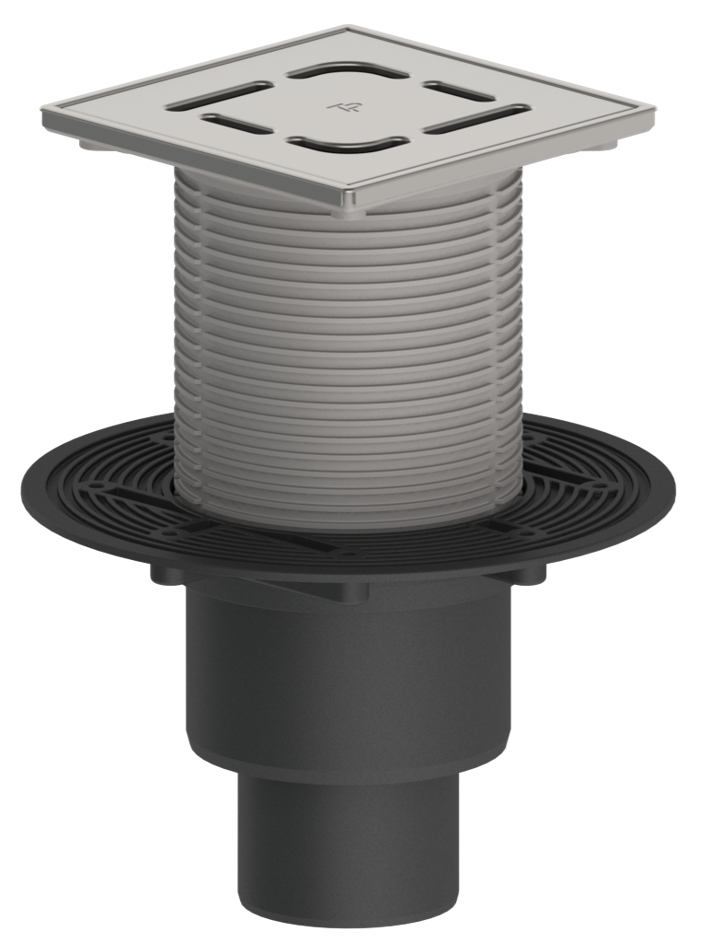 Производитель ООО ТПК «Татполимер»,Российская Федерация, Республика Татарстан, . Чистополь, ул. Мира, д. 44 «В», тел./факс (84342) 5-84-13, 5-84-25,www.tatpolimer.ru2022Назначение изделияТрапы вертикальные предназначены для приема и отведения в канализационную сеть сточных вод с поверхности пола, устанавливаемые в жилых, общественных и производственных зданиях, а так же на балконах и террасах. Благодаря наличию затвора трап надежно защищает помещение от неприятных запахов из канализации.Технические характеристикисырье для решетки – нержавеющая сталь/чугун;сырье для корпуса – полипропилен;сырье для надставного элемента – ABS-пластик;выходной диаметр – 110/75/50 мм;пропускная способность, не менее – 0,7 л/с;температура окружающей среды – от -50 °С до +90 °С;температура отводящей жидкости, не более – +85 °С*;максимальная разрешенная нагрузка со стальной решеткой, не более – ;максимальная разрешенная нагрузка с чугунной решеткой, не более – ;срок службы, не менее – 50 лет.* Трапы производства ООО ТПК «Татполимер» позволяют отводить в канализацию жидкости с температурой до 100 °С при условии, что её воздействие будет кратковременное (100 –  с температурой не более 100 °С). Повышение температуры отводящих жидкостей до 100 °С не влияет на пропускную способность трапов и их работоспособность). В этом случае снижается только максимально допустимая нагрузка на трап (т.к. корпус трапа выполняет роль несущего силового элемента) – она не должна превышать .Основные размеры приведены на рис. 1.Трап может поставляться в разных модификациях по требованию заказчика:Состав изделия и комплектностьНастоящий трап состоит из следующих деталей (см. рис. 1):Решетка из нержавеющей стали;Надставной элемент;Корпус трапа;Затвор;Уплотнительное кольцо.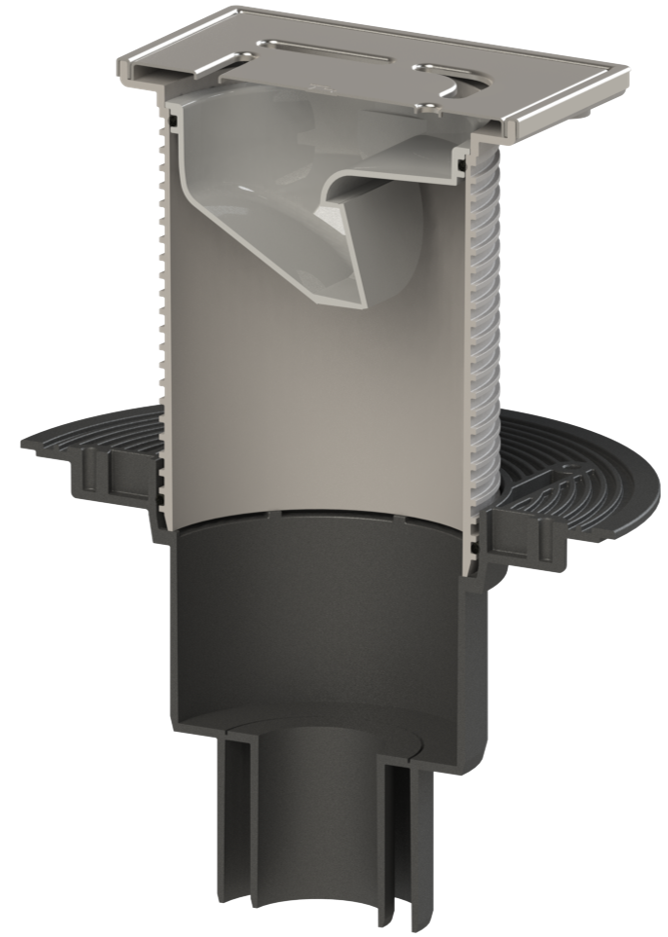 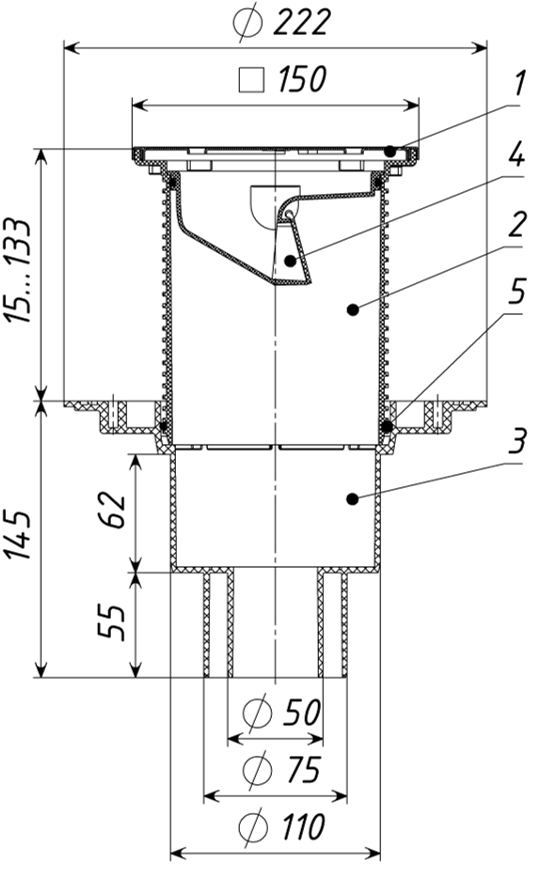       Рис. 1 ТП-310N-3000 Трап с незамерзающим запахозапирающим устройствомПартия трапов вертикальных, поставляемая в один адрес, комплектуется паспортом и объединенным техническим описанием в соответствии с ГОСТ 2.601-2006.Внешний вид товара может отличаться от товара, представленного на фото. Фирма-производитель оставляет за собой право на внесение изменений в конструкцию, дизайн и комплектацию товара, не влияющих на качество изделия.Устройство и принцип работыПроцесс установки трапов учитывает их дальнейшее функционирование в общей системе канализации. Корпус трапа с использованием элементов герметизации соединяется с любой канализационной раструбной трубой из ПВХ или ПП (REHAU, WAVIN и т.д.), пролегающей под полом на соответствующей проектной глубине. При установке трапа в разрыв гидроизоляции уплотнительное кольцо (5) на надставной элемент не ставится. Надставной элемент может подпиливаться по высоте стяжки.Если для канализационных труб применяются стальная или чугунная труба, необходимо использовать переход ремонтный (ТП-82.100) для герметичного соединения. Перед вводом трапа в эксплуатацию в корпус трапа (3) необходимо вставить затвор (4), установить в надставной элемент (2) решётку (1). Затвор имеет следующий принцип работы: Сухие затворы устанавливаются в первую очередь на тех участках, где существует вероятность пересыхания затворов. Такие места, как правило, располагаются над системами «тёплый пол», а также в достаточно редко эксплуатируемых точках канализации, включая водоотводы стиральных машин и кондиционеров, реже — в душевых кабинах и банных сантехнических приборах.Функция гидрозатвора заключается в том, чтобы посредством задерживаемого уровня воды в сифоне предотвращать проникновение в помещение неприятных запахов из канализации. Гидрозатвор может использоваться только в отапливаемом помещении. Механический «сухой» затвор представляет собой пружинную конструкцию с плотно прижатой к корпусу мембраной, которая предотвращает проникновение неприятных запахов в помещение в случае пересыхания гидрозатвора (эпизодическое использование, гостевой санузел, теплый пол, жаркий климат и т.д.). Механический затвор также препятствует обратному ходу стоков при засоре канализационных магистралей (максимальное рабочее давление обратного тока сточных вод - 0,005 МПа).Двойной затвор объединяет в себе сразу два затвора – механический и гидрозатвор.Поплавковый затвор всплывает при поступлении жидкости и обеспечивает слив воды в систему канализации. После пересыхания жидкости происходит опускание поплавка и перекрывание сливного отверстия, что препятствует проникновению в помещение неприятных канализационных запахов.Незамерзающее запахозапирающее устройство применяется для неотапливаемых помещений, балконов и террас.Внимание!Если необходимо отводить воду со слоя гидроизоляции, то необходимо убрать уплотнительное кольцо (ТП-310.1Е) с корпуса надставного элемента перед монтажом, чтобы обеспечить дренаж.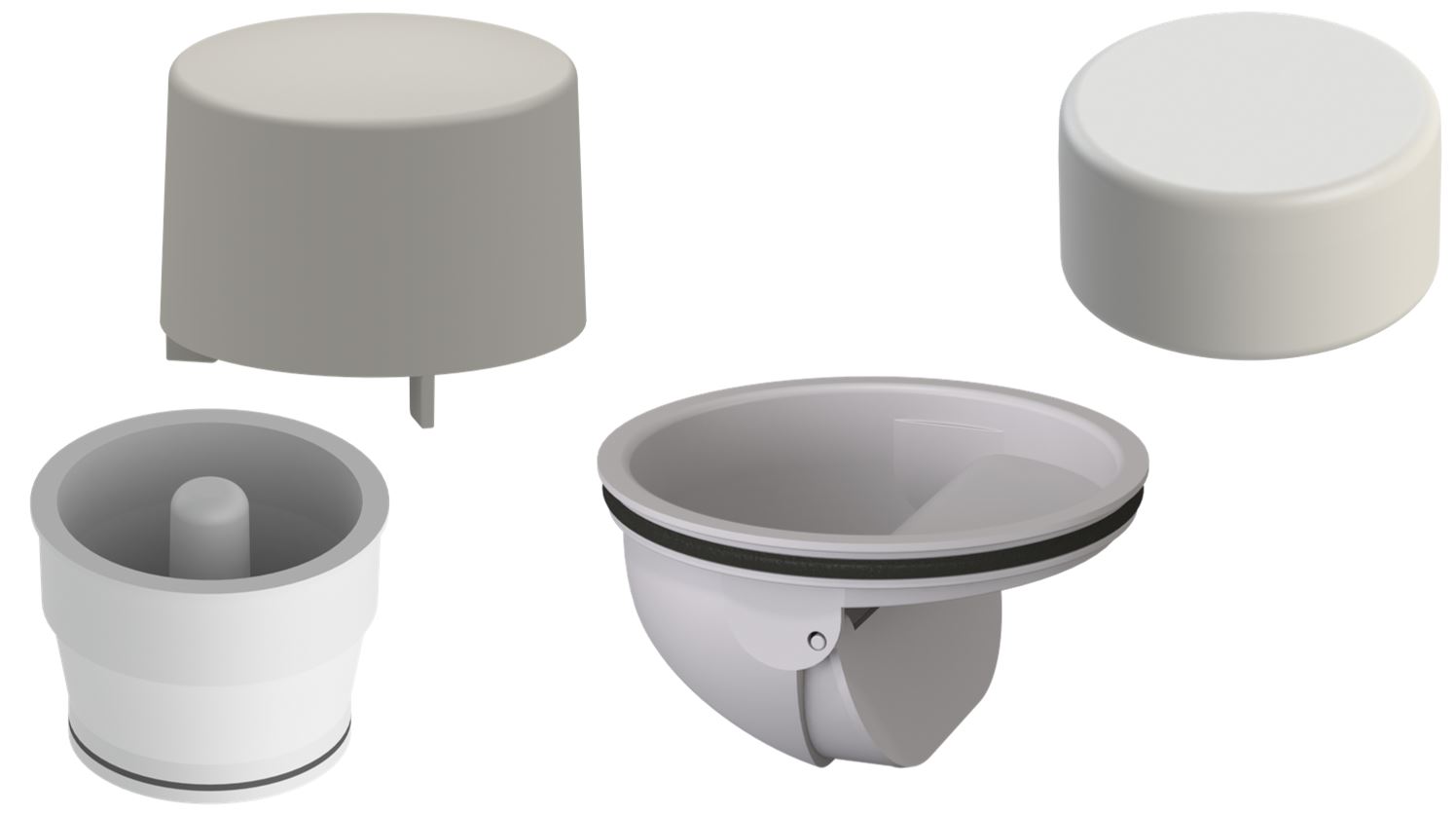 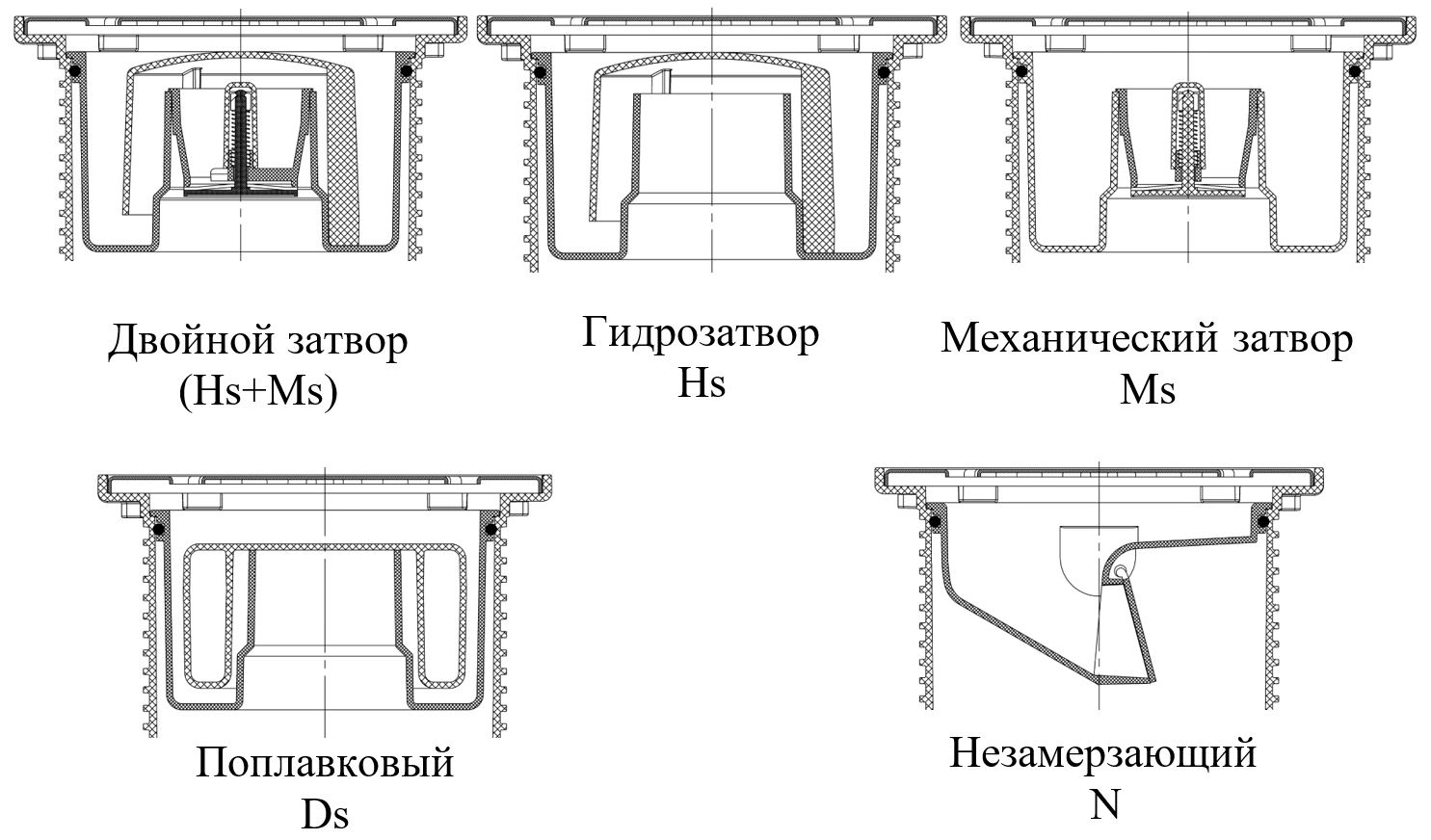 Техническое обслуживаниеИзделие должно эксплуатироваться по назначению. Трапы канализационные нельзя использовать при температурах, неоговоренных в техническом паспорте. По мере необходимости производить снятие решетки с подрамника и очистку внутренней полости от грязи и мусора.Внимание!	Применение чистящих средств на основе хлора: гипохлорит натрия (хлорку, «Белизну» и др.) может привести к появлению ржавых разводов, точечной коррозии на деталях трапа выполненных из нержавеющей стали. Запрещается чистить решетки из нержавеющей стали с помощью абразивных инструментов. Длительный контакт коррозийного вещества и его паров (соленой воды, серо и хлорсодержащих веществ) с поверхностью нержавеющей стали, приводит к разрушению оксидной пленки металла, что может привести к участку коррозии.  Условия хранения и транспортировкиИзделия не относятся к категории опасных грузов, что допускает их перевозку любым видом транспорта в соответствии с правилами перевозки грузов, действующими на данном виде транспорта.При железнодорожных и автомобильных перевозках изделия допускаются к транспортировке только в крытом подвижном составе. Обращаться с товаром с соответствующей осторожностью, избегая ударов и вмятин.Изделия должны храниться в упаковке предприятия-изготовителя.Свидетельство о приемкеТрапы вертикальные ТП-310-3000 соответствуют ТУ 4947-001-95431139-2007 и признаны годными к эксплуатации.Гарантийные обязательстваПредприятие-изготовитель гарантирует соответствие трапов вертикальных требованиям ТУ 4947-001-95431139-2007 при соблюдении условий эксплуатации, транспортирования и хранения, изложенных в «Технических условиях».Гарантийный срок на трап составляет 12 месяцев со дня продажи.Гарантия распространяется на все заводские и конструктивные дефекты. Данная гарантия не распространяется:на повреждения, возникшие в результате монтажа неквалифицированным персоналом, или с нарушением требований настоящего паспорта;при наличии повреждений в результате ударов, а также других механических или температурных повреждений.Сведения о рекламацияхАртикулМатериал решеткиЗапахозапирающее устройствоМаксимальная нагрузка, кгТП-310Hs-3000Нержавеющая стальГидрозатвор300ТП-310Ms-3000Нержавеющая стальМеханический «сухой» затвор300ТП-310Ds-3000Нержавеющая стальПоплавковый «сухой» затвор300ТП-310(Hs+Ms) -3000Нержавеющая стальДвойной затвор (Гидрозатвор + Механический затвор)300ТП-310N-3000Нержавеющая стальНезамерзающее запахозапирающее устройство300Представитель ОТК________________(личная подпись)______________________(расшифровка подписи)М.П.____________________(число, месяц, год)АртикулИсполнениеКоличество, шт.Место для галочкиТП-310Hs-3000ГидрозатворТП-310Ms-3000Механический «сухой» затворТП-310Ds-3000Поплавковый «сухой» затворТП-310(Hs+Ms) -3000Двойной затвор (Гидрозатвор+Механический затвор)ТП-310N-3000Незамерзающее запахозапирающее устройствоНомер и дата
рекламацииКраткое содержание
рекламацииМеры, принятые
предприятием-изготовителем